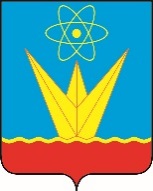 Счетная палата  ЗАТО г. ЗЕЛЕНОГОРСКА КРАСНОЯРСКОГО КРАЯ663690, Красноярский край, г. Зеленогорск, ул. Мира, 15, тел. (391-69) 3-06-11, 3-09-11http://www.spzgr.ru 	e-mail: pred@spzgr.ru Отчет о деятельности Счетной палатыЗАТО г. Зеленогорска за 2019 годОбщие сведенияСчетная палата ЗАТО г. Зеленогорска образована 28 ноября 2013 года в соответствии с решением Совета депутатов ЗАТО г. Зеленогорска от 28.11.2013 № 44-253р «Об образовании Счетной палаты ЗАТО г. Зеленогорска». Счетная палата обладает организационной и функциональной независимостью и осуществляет свою деятельность самостоятельно, подотчетна Совету депутатов ЗАТО г. Зеленогорска.Компетенция Счетной палаты ЗАТО г. Зеленогорска (далее – Счетная палата), как органа внешнего муниципального финансового контроля, определена следующими нормативными правовыми актами:Бюджетный кодекс Российской Федерации (далее – БК РФ);Федеральный закон от 07.02.2011 № 6-ФЗ «Об общих принципах организации и деятельности контрольно-счетных органов субъектов Российской Федерации и муниципальных образований» (далее – Федеральный закон                          № 6-ФЗ); Устав города Зеленогорска Красноярского края (далее – Устав города); Положение о Счетной палате ЗАТО г. Зеленогорска, утвержденное решением Совета депутатов ЗАТО г. Зеленогорска от 28.11.2013 № 44-253р (далее – Положение о Счетной палате); Положение о бюджетном процессе в городе Зеленогорске, утвержденное решением Совета депутатов ЗАТО г. Зеленогорска от 23.10.2013 № 43-245р (далее – Положение о бюджетном процессе). Фактическая численность сотрудников Счетной палаты в 2019 году осталась неизменной и составила 3 человека.Все сотрудники Счетной палаты имеют высшее профессиональное образование.Счетная палата является постоянно действующим органом внешнего муниципального финансового контроля. Деятельность Счетной палаты строится на принципах законности, объективности, эффективности, независимости и гласности.В соответствии с Положением о Счетной палате ЗАТО г. Зеленогорска Счетная палата осуществляет следующие полномочия: контроль за исполнением местного бюджета; экспертиза проектов местного бюджета; внешняя проверка годового отчета об исполнении местного бюджета; организация и осуществление контроля за законностью, результативностью (эффективностью и экономностью) использования средств местного бюджета, а также средств, получаемых местным бюджетом из иных источников, предусмотренных законодательством Российской Федерации; контроль за соблюдением установленного порядка управления и распоряжения имуществом, находящимся в муниципальной собственности, в том числе охраняемыми результатами интеллектуальной деятельности и средствами индивидуализации, принадлежащими городу Зеленогорску; оценка эффективности предоставления налоговых и иных льгот и преимуществ, бюджетных кредитов за счет средств местного бюджета, а также оценка законности предоставления муниципальных гарантий и поручительств или обеспечения исполнения обязательств другими способами по сделкам, совершаемым юридическими лицами и индивидуальными предпринимателями за счет средств местного бюджета и имущества, находящегося в муниципальной собственности; финансово-экономическая экспертиза проектов муниципальных правовых актов г. Зеленогорска (включая обоснованность финансово-экономических обоснований) в части, касающейся расходных обязательств города Зеленогорска, а также муниципальных программ; анализ бюджетного процесса в городе Зеленогорске и подготовка предложений, направленных на его совершенствование; подготовка информации о ходе исполнения местного бюджета, о результатах проведенных контрольных и экспертно-аналитических мероприятий и представление такой информации в Совет депутатов ЗАТО 
г. Зеленогорска и Главе ЗАТО г. Зеленогорска; анализ данных реестра расходных обязательств города Зеленогорска на предмет выявления соответствия между расходными обязательствами города Зеленогорска, включенными в реестр расходных обязательств, и расходными обязательствами, планируемыми к финансированию в очередном финансовом году в соответствии с проектом местного бюджета;контроль за ходом и итогами реализации программ и планов развития города Зеленогорска;анализ социально-экономической ситуации в городе Зеленогорске;участие в пределах полномочий в мероприятиях, направленных на противодействие коррупции;иные полномочия в сфере внешнего муниципального финансового контроля, установленные федеральными законами, законами Красноярского края, Уставом города и решениями Совета депутатов ЗАТО г. Зеленогорска.В соответствии с Федеральным законом от 05.04.2013 № 44-ФЗ 
«О контрактной системе в сфере закупок товаров, работ, услуг для обеспечения государственных и муниципальных нужд» (далее – Федеральный закон                  № 44-ФЗ) в отчетном году Счетная палата осуществляла аудит в сфере закупок. Внешний муниципальный финансовый контроль осуществляется Счетной палатой:в отношении органов местного самоуправления и муниципальных органов, муниципальных учреждений и муниципальных унитарных предприятий, а также иных организаций, если они используют имущество, находящееся в муниципальной собственности города Зеленогорска;в отношении иных организаций путем осуществления проверки соблюдения условий получения ими субсидий, кредитов, гарантий за счет средств местного бюджета в порядке контроля за деятельностью главных распорядителей и получателей средств местного бюджета, предоставивших указанные средства, в случаях, если возможность проверок указанных организаций установлена в договорах о предоставлении субсидий, кредитов, гарантий за счет средств местного бюджета.Основные направления деятельности Счетной палаты в 2019 годуВ 2019 году Счетная палата осуществляла экспертно-аналитическую, контрольную и информационную деятельность в соответствии с планом работы на 2019 год, утвержденным приказом председателя Счетной палаты от 25.12.2018 № 29 (с изменениями, вносимыми в течение года) (далее - годовой план).Деятельность Счетной палаты в отчетном периоде была направлена на повышение эффективности использования бюджетных ресурсов, выявление и предотвращение причин нарушений при использовании средств бюджета города Зеленогорска и муниципальной собственности.Основные итоги деятельности Счетной палаты в 2019 годуВсего в отчетном периоде Счетной палатой проведено 6 контрольных мероприятий. Проверками было охвачено 27 учреждений, что на 12 учреждений больше по сравнению с 2018 годом, в том числе: 10 главных администраторов бюджетных средств, 8 муниципальных унитарных предприятий, 2 муниципальных казенных учреждений, 7 муниципальных бюджетных учреждений.Информация о проведенных в 2019 году контрольных мероприятиях представлена в таблице.Общий объем проверенных бюджетных средств при проведении контрольных мероприятий в 2019 году составил 240 069,4 тыс. руб., в том числе:85 183,3 тыс. руб. по аудиту в сфере закупок;154 886,1 тыс.руб.  охвачено прочими контрольными мероприятиями. Объем выявленных финансовых нарушений составил в общей сумме 45 776,6 тыс. руб. Счетной палатой выявлено неэффективное использование бюджетных средств на сумму 1 581,9 тыс. руб.Обнаружено нарушений при ведении бухгалтерского учета на сумму 28 813, 9 тыс. руб.Нецелевого использования бюджетных средств не выявлено.В ходе внешней проверки бюджетной отчетности главных администраторов бюджетных средств проверено 2 522 066,2 тыс. руб. В течении 2019 года проведено 4 экспертно-аналитических мероприятий, в том числе:1 экспертиза годового отчета об исполнении местного бюджета города Зеленогорска в 2018 году;2 экспертно-аналитических мероприятия по внесению изменений в местный бюджет города Зеленогорска на 2019 год и плановый период 2020 – 2021 годов;1 экспертиза проекта о местном бюджете города Зеленогорска на 2020 год и плановый период 2021 – 2022 годов.В 3 квартале 2019 года сотрудники Счетной палаты были привлечены в качестве экспертов Прокуратурой ЗАТО г. Зеленогорска при осуществлении проверки исполнения бюджетного законодательства МКУ «Центр закупок, предпринимательства и обеспечения деятельности ОМС» при реализации национального проекта «Малое и среднее предпринимательство и поддержка индивидуальной предпринимательской инициативы». По итогам проверки Счетной палатой представлено заключение.Отчеты о результатах контрольных мероприятий, экспертно-аналитических мероприятиях в течении года представлялись Совету депутатов ЗАТО г. Зеленогорска, Главе ЗАТО г. Зеленогорска.По результатам проверок, проведенных Счетной палатой в 2019 году выписано 7 представлений. По результатам выписанных представлений к дисциплинарной ответственности привлечено 11 должностных лиц, к административной ответственности привлечено 4 должностных лица.По результатам контрольного мероприятия 2018 года в 2019 году                    МУП ЭС оплачена просроченная кредиторская задолженность в местный бюджет города Зеленогорска в размере 2 444,2 тыс. руб.Большая часть предложений Счетной палаты учтена муниципальными учреждениями и предприятиями в дальнейшей работе.Контрольная деятельность в 2019 году4.1 Аудит муниципальных бюджетных учреждений города Зеленогорска  в сфере закупок товаров, работ, услуг для обеспечения муниципальных нужд за 2018 годСрок проведения контрольного мероприятия: с 05.03.2019 по 29.04.2019.Объектами контрольного мероприятия являлись 8 муниципальных учреждений г. Зеленогорска.Вопросы контрольного мероприятия:1. Проверка, анализ и оценка информации о законности, целесообразности, обоснованности (в том числе анализ и оценка процедуры планирования обоснования закупок и обоснованности потребности в закупках), своевременности, эффективности и результативности расходов на закупки по планируемым к заключению, заключенным и исполненным контрактам.2. Выявление отклонений, нарушений и недостатков в сфере закупок, установление причин и подготовка предложений, направленных на их устранение.Выводы:Аудитом в сфере закупок охвачены бюджетные средства в размере 72 564,9 тыс. руб., что составляет 3,32 % от всех расходов бюджета города Зеленогорска за 2018 год.В МБОУ «СОШ № 161», МБУ ДО «ЦО «Перспектива»,                                 МБОУ «СОШ № 175», МБУ «Центр соцобслуживания г. Зеленогорска» процесс организации закупочной деятельности, процедура планирования закупок в основном соответствует требованиям Федерального закона № 44-ФЗ.Общая сумма экономии в результате проведения закупок конкурентными способами за 2018 год составила 3 310,7 тыс. руб.Отмечен факт снижения стоимости муниципального контракта на            587,6 тыс. руб. или на 100 % от НМЦК на услуги по организации питания. Муниципальный контракт исполнен на сумму 0,01 руб. без нарушений со стороны исполнителя.В ходе контрольного мероприятия выявлены следующие виды нарушений законодательства в сфере закупок товаров, работ, услуг:выявлены закупки с признаками дробления;выявлена неэффективная претензионная деятельность в одном учреждении, отсутствие претензионной работы в пяти учреждениях;нарушение по несоответствию срока действия банковской гарантии, являющейся обеспечением исполнения контракта;нарушение при выборе способа определения поставщика (подрядчика, исполнителя) при закупке у единственного поставщика (подрядчика, исполнителя) с превышением максимального объема закупки;изменение существенных условий контракта при его исполнении;отсутствие в контрактах (договорах) обязательных условий при заключении и исполнении контрактов (договоров);нарушение по неверному расчету размера обеспечения исполнения контракта;нарушение сроков размещения в единой информационной системе отчетов об исполнении государственного (муниципального) контракта и (или) о результатах отдельного этапа его исполнения.Прочие нарушения:необоснованное включение в сметную стоимость резерва средств на непредвиденные работы и затраты оказало влияние на завышение стоимости работ;принятие бюджетного обязательства при отсутствии утвержденных бюджетных ассигнований и лимитов бюджетных обязательств;на четырех объектах контрольного мероприятия выявлены случаи неэффективного использования средств на общую сумму 2 667,8 тыс. руб.;приобретенные объекты основных средств не приняты к бухгалтерскому учету;в четырех учреждениях выявлено грубое нарушение требований к составлению годовой бухгалтерской отчетности;не разработана проектная документация объекта капитального ремонта, не проведена проверка достоверности определения сметной стоимости в КГАУ «Красноярская краевая государственная экспертиза» по 10 контрактам.Управлению образования Администрации ЗАТО г. Зеленогорска рекомендовано в отношении подведомственных учреждений рассмотреть возможность увеличения количества (объемов) проведения совместных конкурентных способов по закупкам продуктов питания, по закупкам на услуги по организации питания учащихся.По результатам контрольного мероприятия 4 учреждениям выписаны представления. К дисциплинарной ответственности привлечено 6 должностных лиц.По рекомендации Счетной палаты главные распорядители бюджетных средств в отношении подведомственных учреждений провели профилактические и иные мероприятия по недопущению выявленных нарушений.Нарушения по возможности устранены, рекомендации Счетной палаты приняты к сведению.Счетная палата сняла с контроля исполнение представлений.4.2 Проверка достоверности, полноты и соответствия нормативным требованиям составления и представления бюджетной отчетности главных администраторов бюджетных средствСрок проведения контрольного мероприятия: с 01.03.2019 по 15.03.2019.Объектами контрольного мероприятия являлись 10 главных администраторов бюджетных средств. Оценка достоверности бюджетной отчетности проводилась выборочно в отношении внутренней согласованности форм отчетности и соответствия плановых показателей, указанных в отчетности, показателям утвержденного бюджета и включала в себя анализ показателей отдельных форм отчетов.Все главные администраторы бюджетных средств предоставили отчеты в установленные сроки. При проведении проверки выявлены нарушения требований бюджетного законодательства по составлению бюджетной отчетности.По результатам внешней проверки бюджетной отчетности за 2019 год Счетной палатой направлены заключения 10 главным администраторам бюджетных средств, даны рекомендации по недопущению выявленных нарушений. 4.3 Проверка на предмет законности, результативности использования бюджетных средств, выделенных в 2018 году на реализацию мероприятий муниципальной программы «Реформирование и модернизация жилищно-коммунального хозяйства и повышение энергетической эффективности в городе Зеленогорске»Срок проведения контрольного мероприятия: с 08.07.2019 по 12.08.2019.Объекты контрольного мероприятия: ОГХ, МКУ «Заказчик».Вопросы контрольного мероприятия:Анализ основных положений и показателей муниципальной программы.Проверка, анализ и оценка информации о законности, эффективности и результативности расходов на реализацию мероприятий муниципальной программы.Выводы:В 2018 году на реализацию мероприятий муниципальной программы «Реформирование и модернизация жилищно-коммунального хозяйства и повышение энергетической эффективности в городе Зеленогорске» выделено бюджетных ассигнований в размере 139 203,8 тыс. руб., исполнено бюджетных ассигнований на сумму 132 188,3 тыс. руб.По подпрограмме 1 «Жилищно-коммунальное хозяйство и повышение энергетической эффективности в городе Зеленогорске» по предоставлению субсидий в 2018 году нарушений не выявлено.По подпрограмме 2 «Внешнее благоустройство на территории города Зеленогорска» в течение 2018 года вносились изменения в количественные показатели результативности. Показатели результативности приводились в соответствие с фактическим исполнением. Счетная палата усматривает искажение объективности оценки результативности, эффективности муниципальной программы.В отчете об исполнении муниципальной программы за 2018 год отражены недостоверные показатели.Отсутствуют документы, подтверждающие площади объектов благоустройства, содержания: площадь внутриквартальных территорий, площадь газонов, цветников, живых изгородей, протяженность сетей уличного освещения.Выявлены нарушения Правил благоустройства территории города Зеленогорска в части отсутствия эскизных проектов на новые посадки деревьев и кустарников на территории улиц, площадей, парков, скверов и кварталов многоэтажной застройки, согласование цветочного оформления скверов и парков на территории г. Зеленогорска, согласование сноса (вырубки) деревьев. Выявлены грубые нарушения по ведению общих журналов работ по озеленению территории города Зеленогорска, отсутствие общего журнала работ по содержанию и ремонту объектов уличного освещения.Выявлена не взысканная задолженность подрядчика за ненадлежащее исполнение обязательств по контрактам в размере 997,5 тыс. руб. Претензионная работа МКУ «Заказчик» признана неэффективной. По результатам контрольного мероприятия МКУ «Заказчик» выписано представление. К дисциплинарной ответственности привлечено должностное лицо.По результатам рассмотрения представления, МКУ «Заказчик» разработан план мероприятий по устранению выявленных Счетной палатой нарушений законодательства и недостатков.Счетная палата оставляет на контроле исполнение представления.4.4. Проверка на предмет законности, результативности использования бюджетных средств, выделенных Муниципальному казенному учреждению «Служба единого заказчика-застройщика» в 2018 году на благоустройство общественной территории Набережной реки Кан (часть локации «Молодежный парк»)Контрольное мероприятие проводилось совместно с Прокуратурой ЗАТО г. Зеленогорска на основании Соглашения о сотрудничестве, годового плана. Срок проведения контрольного мероприятия: с 11.06.2019 по 16.07.2019.Вопросы контрольного мероприятия:Проверка, анализ и оценка информации о законности, эффективности и результативности расходов на закупки по заключенным и исполненным контрактам.Другие вопросы, возникшие при проведении контрольного мероприятия.Выводы:В 2018 году расходы бюджета на благоустройство общественной территории Набережной реки Кан (часть локации «Молодежный парк») составили 15 682,3 тыс. руб.При проведении конкурсных процедур нарушений Федерального закона № 44-ФЗ не выявлено.Проектно-сметная документация для создания современной прогулочной зоны на Набережные реки Кан представлена проектировщиком не в полном объеме. Отсутствует исполнительная документация, подтверждающая проверку качества работ по устройству газона общей площадью 5 895 кв. м.Без правовых оснований приняты и оплачены невыполненные работы на сумму минимум 331,0 тыс. руб. общей площадью 795 кв. м.При исчислении для оплаты работ засеянной площади газонов не исключена площадь, занимаемая деревьями и кустарниками.Учреждением допущено неэффективное использование бюджетных средств в виде неиспользования элементов уличного освещения.Пешеходные дорожки из тротуарной плитки не приняты к учету, не поставлены на баланс учреждения. По результатам контрольного мероприятия МКУ «Заказчик» выписано представление. К административной ответственности привлечено должностное лицо.МКУ «Заказчик» восстановлены капитальные вложения в объект основного средства – пешеходную дорожку в сумме 6 339,6 тыс. руб., элементы уличного освещения установлены. По состоянию на 15.03.2020 замечания в рамках гарантийных обязательств подрядчиком по контракту не устранены. Счетная палата оставляет на контроле исполнение представления.4.5. Проверка эффективности ведения финансово-хозяйственной деятельности, соблюдения порядка учета и распоряжения муниципальным имуществом, находящимся в хозяйственном ведении Муниципального унитарного предприятия «Глобус» г.Зеленогорска, за период с 01.01.2018 по 30.06.2019Внеплановое контрольное мероприятие проведено по поручению                  Главы ЗАТО г. Зеленогорска.Срок контрольного мероприятия: с 10.09.2019 по 18.10.2019.Вопросы контрольного мероприятия:Анализ финансово-хозяйственной деятельности МУП «Глобус».Эффективность и законность использования, переданного в хозяйственное ведение имущества.Выводы:По итогам 2018 года финансово-хозяйственная деятельность                        МУП «Глобус» признана убыточной. Убыток составил 2 136,0 тыс. руб. По состоянию на 01.01.2019 сумма дебиторской задолженности составила 1 587,0 тыс. руб., кредиторская задолженность составила                      8 168,5 тыс. руб.При проверке расчетов с подотчетными лицами установлено неправомерное расходование денежных средств на общую сумму                         3 293,2 тыс. руб. При планировании и осуществлении закупочной деятельности                  МУП «Глобус» допущены многочисленные нарушения Федерального закона     № 44-ФЗ, Федерального закона № 223-ФЗ.В нарушение требований Федерального закона № 161-ФЗ                           МУП «Глобус» не согласовывало с собственником имущества крупные сделки, денежные займы.Сведения об уставном капитале из ЕГРЮЛ не соответствуют сведениям из Устава. Изменения в Устав о размере уставного капитала не внесены.Выявленные факты, экономические показатели финансового положения МУП «Глобус» указывают на неэффективное ведение финансово-экономической деятельности, реальную угрозу банкротства.В ходе проведения контрольного мероприятия установлены факторы, создающие возможности совершения коррупционных действий и (или) принятия коррупционных решений.По результатам контрольного мероприятия выписано представление. К дисциплинарной ответственности привлечено должностное лицо.По результатам контрольного мероприятия Администрацией ЗАТО                            г. Зеленогорска разработан и реализовывается план мероприятий по устранению выявленных Счетной палатой нарушений законодательства и недостатков, стабилизации и улучшения финансового состояния МУП «Глобус».4.6. «Проверка на предмет законности совершения сделок с имуществом, являющимся собственностью муниципального образования город Зеленогорск и находящимся у унитарных предприятий                                          г. Зеленогорска в хозяйственном ведении, а также совершение иных сделок унитарными предприятиями г. Зеленогорска» Срок контрольного мероприятия: с 09.12.2019 по 21.01.2020Вопросы контрольного мероприятия:Краткая информация об объектах контрольного мероприятия.Проверка соблюдения законодательных и иных нормативных актов при совершении сделок унитарными предприятиями г. Зеленогорска.Выводы:Отсутствует нормативно-правовой акт, регламентирующий согласование крупной сделки для муниципальных унитарных предприятий                г. Зеленогорска, осуществляющих закупку товаров, работ услуг в соответствии с Федеральным законом № 223-ФЗ.В проверяемом периоде унитарными предприятиями не осуществлялись следующие виды сделок:сделки, связанные с предоставлением предприятием займов, поручительств, получением банковских гарантий, иными обременениями, уступкой прав (требований), переводом долга; сделки по участию предприятия в коммерческих и некоммерческих организациях, а также по заключению договора простого товарищества;сделки, в совершении которых имеется заинтересованность директора предприятия.Нарушений законодательства унитарными предприятиями по сделкам по распоряжению муниципальным недвижимым имуществом не выявлено. Счетная палата рекомендовала унитарным предприятиям:рассмотреть возможность увеличения стоимости арендной платы за право пользования муниципальным недвижимым имуществом по действующим долгосрочным договорам аренды;внести изменения, дополнения в устав.Экспертно-аналитическая деятельность Внешняя проверка годового отчета об исполнении бюджета города Зеленогорска за 2018 годЦели экспертно-аналитического мероприятия:Установление полноты и достоверности данных об исполнении местного бюджета города Зеленогорска.Установление соответствия исполнения местного бюджета города Зеленогорска финансовым органом и главными администраторами бюджетных средств положениям бюджетного законодательства.Оценка исполнения местного бюджета города Зеленогорска.Счетной палатой проведена оценка полноты и достоверности бюджетной отчетности и сравнительный анализ показателей исполнения бюджета с показателями бюджета на начало и конец 2018 года, а именно:доходов бюджета;расходов бюджета;дефицита местного бюджета;резервного фонда;расходов на капитальное строительство;расходов на капитальный ремонт.В заключении Счетной палаты представлены комментарии и обоснования причин невыполнения бюджета, сформированной по итогам 2018 года экономии бюджетных средств.Внешняя проверка годового отчета об исполнении местного бюджета подтверждает его достоверность. Вместе с тем Счетная палата периодически указывает на недостатки, касающиеся данных бюджетной отчетности главных администраторов бюджетных средств. В соответствии с БК РФ и Положением о бюджетном процессе по результатам внешней проверки Счетной палатой подготовлено заключение на отчет об исполнении местного бюджета за 2018 год. Экспертиза проектов решений Совета депутатов ЗАТО 
г. Зеленогорска «О внесении изменений в решение Совета депутатов ЗАТО г. Зеленогорска от 11.12.2018 № 5-23р «О местном бюджете города Зеленогорска на 2019 год и плановый период 2020-2021 годов»В соответствии с Положением о бюджетном процессе Счетная палата провела финансово-экономическую экспертизу двух проектов решений о внесении изменений в решение о местном бюджете. По всем проектам решений подготовлены заключения и направлены в Совет депутатов ЗАТО                                 г. Зеленогорска.Счетной палатой проверено соответствие вносимых изменений в местный бюджет требованиям БК РФ и Положения о бюджетном процессе, проведен сравнительный анализ показателей действующего бюджета и показателей бюджета после внесения в него изменений.В результате проведенной экспертизы у Счетной палаты замечания к проектам решений о внесении изменений в решение о местном бюджете отсутствовали. Экспертиза проекта решения Совета депутатов ЗАТО 
г. Зеленогорска «О местном бюджете города Зеленогорска на 2020 год и на плановый период 2021 и 2022 годов»Основными задачами экспертизы проекта бюджета на очередной финансовый год и на плановый период являются:Определение соответствия действующему законодательству и нормативно-правовым актам органов местного самоуправления проекта решения о бюджете на очередной финансовый год и на плановый период, а также документов и материалов, представляемых одновременно с ним в Совет депутатов ЗАТО г. Зеленогорска.Определение обоснованности, целесообразности и достоверности показателей, содержащихся в проекте решения о бюджете на очередной финансовый год и на плановый период, документах и материалах, представляемых одновременно с ним.Оценка качества прогнозирования доходов бюджета, расходования бюджетных средств, а также эффективности межбюджетных отношений.Счетной палатой проведена оценка соответствия текстовых статей проекта бюджета на соответствие федеральному, региональному законодательству, проанализированы доходы местного бюджета, безвозмездные поступления и расходы местного бюджета на 2020 год и на плановый период 2021 и 2022 годов в сравнении с оценочными показателями исполнения бюджета 2019 года.В соответствии с БК РФ и Положением о бюджетном процессе по результатам экспертизы Счетной палатой подготовлено заключение на проект решения Совета депутатов ЗАТО г. Зеленогорска «О местном бюджете города Зеленогорска на 2020 год и на плановый период 2021 и 2022 годов».Обеспечение деятельности Счетной палаты Деятельность по взаимодействию и сотрудничествуВ рамках заключенного в 2016 году Соглашения о сотрудничестве между Счетной палатой Красноярского края и Счетной палатой в 2019 году в Счетную палату Красноярского края направлялись сведения о результатах контрольных мероприятий, проведенных Счетной палатой, в рамках которых проводился аудит в сфере закупок, основные показатели деятельности Счетной палаты, информация о разработке и применении стандартов.Счетная палата является членом Совета контрольно-счетных органов Красноярского края. В отчетном году проведено 1 общее собрание Совета, в котором принимал участие председатель Счетной палаты.В 2019 году на основании заключенного Соглашения о сотрудничестве между Счетной палатой и Прокуратурой ЗАТО г. Зеленогорска проведено совместное с Прокуратурой ЗАТО г. Зеленогорска контрольное мероприятие. Кроме того, в рамках данного Соглашения Счетная палата направляла все материалы по результатам контрольных мероприятий в Прокуратуру ЗАТО                     г. Зеленогорска. Противодействие коррупцииВ соответствии с Федеральным законом № 6-ФЗ в ходе обеспечения Счетной палатой мер по противодействию коррупции особое внимание уделялось вопросам предупреждения коррупции, в том числе выявлению и последующему устранению ее причин.В отчетном периоде председатель Счетной палаты принимал участие в трех заседаниях Межведомственной рабочей группы по вопросам противодействия коррупции, на которых рассматривались вопросы о проводимой работе по предупреждению, выявлению и пресечению коррупционных преступлений в сфере муниципальных закупок, экономики и финансов. При проведении контрольных мероприятий Счетной палатой выявлялись нарушения коррупционной направленности, коррупционные риски. В части реализации антикоррупционных мероприятий Счетной палатой на заседаниях Межведомственной рабочей группы по вопросам противодействия коррупции доводилась информация о выявленных нарушениях и недостатках.В целях обеспечения доступности информации о деятельности Счетной палаты на сайте Счетной палаты функционирует информационный ресурс «Противодействие коррупции», на котором размещены:актуальные нормативные документы по противодействию коррупции;сведения о доходах, расходах, об имуществе и обязательствах имущественного характера руководства и служащих палаты;материалы по соблюдению требований к служебному поведению муниципальных служащих и урегулированию конфликта интересов.В 2019 году продолжено сотрудничество между Счетной палатой и ОМВД России по ЗАТО г. Зеленогорск на основании Соглашения о взаимодействии. В 2020 году работа по взаимодействию с органами контроля при определении коррупционных рисков будут продолжены. Деятельность по обеспечению информационной открытостиВ соответствии с Федеральным законом от 09.02.2009 № 8-ФЗ «Об обеспечении доступа к информации о деятельности государственных органов и органов местного самоуправления» и требованиями статьи 19 Федерального закона № 6-ФЗ вся информация о деятельности Счетной палаты размещается на официальном сайте Счетной палаты в информационно-телекоммуникационной сети Интернет. Информация о деятельности Счетной палаты включает в себя планы работы, результаты проведения контрольных и экспертно-аналитических мероприятий, ежегодные отчеты о работе Счетной палаты, нормативно-правовую базу. На официальном сайте в единой информационной системе в сфере закупок размещается обобщенная информация о результатах осуществления деятельности Счетной палаты по аудиту в сфере закупок товаров (работ и услуг).На основании заключенного Соглашения осуществляется информационное взаимодействие с Управлением Федерального казначейства по Красноярскому краю.В течение отчетного периода председатель Счетной палаты принимал участие в работе профильных комиссий, сессий Совета депутатов ЗАТО 
г. Зеленогорска, в публичных слушаниях по бюджетно-финансовым вопросам, относящимся к полномочиям Счетной палаты.  Финансовое обеспечение деятельностиСредства на финансовое обеспечение деятельности Счетной палаты предусматриваются в местном бюджете отдельной строкой в соответствии с классификацией расходов бюджетов Российской Федерации в объеме, позволяющем обеспечивать возможность осуществления возложенных на нее полномочий. Объем бюджетных ассигнований Счетной палаты на 2019 год составили сумму 3 616,1 тыс. руб. Смета Счетной палаты исполнена в объеме 100 % по целевому назначению в пределах утвержденных лимитов бюджетных обязательств. Методологическое обеспечениеВ 2019 году Счетная палата руководствовалось в своей работе                            9 стандартами финансового контроля и 3 стандартами организации деятельности, в том числе:СФК 1 «Общие правила проведения контрольного мероприятия»               (далее – СФК 1);СФК 2 «Проведение экспертно-аналитического мероприятия»;СФК 3 «Финансово-экономическая экспертиза проектов муниципальных программ»;СФК 4 «Экспертиза проекта бюджета на очередной финансовый год и плановый период»;СФК 5 «Проведение внешней проверки годового отчета об исполнении местного бюджета совместно с проверкой достоверности годовой бюджетной отчетности главных администраторов бюджетных средств»;СФК 6 «Проведение аудита в сфере закупок товаров работ и услуг» (далее – СФК 6);СФК 7 «Общие правила проведения и оформления результатов финансового аудита»;СФК 8 «Проведение аудита эффективности использования муниципальных средств»;СФК 9 «Проведение оперативного (текущего) контроля за исполнением местного бюджета»;СОД 1 «Планирование работы Счетной палаты ЗАТО                                               г. Зеленогорска»;СОД 2 «Порядок действий должностных лиц Счетной палаты ЗАТО 
г. Зеленогорска при выявлении административных правонарушений»;СОД 3 «Порядок подготовки отчета о работе Счетной палаты ЗАТО 
г. Зеленогорска».В связи с изменениями законодательства в отчетном периоде актуализированы СФК 1, СФК 6.В 2019 году реализованы меры по повышению квалификации                                   и переподготовки специалистов по следующим направлениям:семинар «Контрольно-счетные органы: организация и построение эффективной работы» – 1 специалист;семинар «Актуальные вопросы развития внешнего государственного (муниципального) финансового контроля» – 1 специалист;повышение квалификации «Новый порядок финансового контроля                      и аудита в бюджетной сфере в 2019 году» – 1 специалист;практический семинар «Госзакупки – 2019 года. Изменения 2019 года. Контроль. Пути решения неоднозначных вопросов практики, анализ выявленных нарушений» – 1 специалист;повышение квалификации «Контрактная система 2019» –                                       1 специалист;повышение квалификации «Контрактная система в сфере закупок товаров, работ, услуг для обеспечения государственных и муниципальных нужд» – 1 специалист;практический семинар «Трудовое законодательство 2019 года: обзор изменений и анализ судебной практики» – 1 специалист;курсы по технике безопасности «Охрана труда руководителей                             и специалистов», «Пожарно-технический минимум для руководителей                             и ответственных за противопожарную безопасность учреждений» –                                      1 специалист.Работая над совершенствованием своего профессионального уровня, на курсах повышения квалификации и переподготовки кадров прошли обучение все сотрудники Счетной палаты, что позволило обеспечить профессиональную работу нашего немногочисленного коллектива.ЗаключениеПлан работы Счетной палаты на 2019 год выполнен. С учетом предложений Главы ЗАТО г. Зеленогорска, Прокуратуры ЗАТО г. Зеленогорска, утвержден план работы Счетной палаты на 2020 год, определены ключевые тематики по 5 контрольным мероприятиям.  Основной задачей Счетной палаты остается контроль соблюдения принципов законности, эффективности и результативности использования бюджетных средств на всех уровнях и этапах бюджетного процесса.Председатель Счетной палатыЗАТО г. Зеленогорска								       Е.И. Богер15.03.2020Приложениек отчету Счетной палатыОбобщенная информацияо деятельности Счетной палаты ЗАТО г. Зеленогорска
в 2019 году№ п/пНаименование мероприятия1Аудит муниципальных бюджетных учреждений города Зеленогорска в сфере закупок товаров, работ, услуг для обеспечения муниципальных нужд за 2018 годОбъекты контрольного мероприятия:Муниципальное казенное учреждение «Центр хозяйственно-эксплуатационного обеспечения»;муниципальное бюджетное дошкольное образовательное учреждение «Детский сад комбинированного вида № 10 «Теремок»;Муниципальное бюджетное дошкольное образовательное учреждение «Детский сад комбинированного вида № 17 «Здоровячок»;Муниципальное бюджетное общеобразовательное учреждение «Средняя общеобразовательная школа №161»;Муниципальное бюджетное общеобразовательное учреждение «Средняя общеобразовательная школа № 175»;Муниципальное бюджетное учреждение дополнительного образования «Центр образования «Перспектива»;Муниципальное бюджетное учреждение дополнительного образования «Центр экологии, краеведения и туризма»;Муниципальное бюджетное учреждение «Комплексный центр социального обслуживания населения г. Зеленогорска»2Проверка достоверности, полноты и соответствия нормативным требованиям составления и представления бюджетной отчетности главных администраторов бюджетных средствОбъекты проверки:Администрация ЗАТО г. Зеленогорска;Совет депутатов ЗАТО г. Зеленогорска;   Счетная палата ЗАТО г. Зеленогорска; Финансовое управление Администрации ЗАТО г.Зеленогорска;Комитет по управлению имуществом Администрации ЗАТО г. Зеленогорска;Отдел городского хозяйства Администрации ЗАТО г. Зеленогорска;Управление образования Администрации ЗАТО  г. Зеленогорска;Комитет по делам культуры и молодежной политики г. Зеленогорска;Муниципальное казенное учреждение «Комитет по делам физической культуры и спорта г. Зеленогорска»;Управление социальной защиты населения Администрации ЗАТО                               г. Зеленогорска3Проверка на предмет законности, результативности использования бюджетных средств, выделенных в 2018 году на реализацию мероприятий муниципальной программы «Реформирование и модернизация жилищно-коммунального хозяйства и повышение энергетической эффективности в городе Зеленогорске»Объекты контрольного мероприятия:Отдел городского хозяйства Администрации ЗАТО г. Зеленогорска;Муниципальное казённое учреждение «Служба единого заказчика-застройщика»4Проверка на предмет законности, результативности использования бюджетных средств, выделенных Муниципальному казённому учреждению «Служба единого заказчика-застройщика» в 2018 году на благоустройство общественной территории Набережной реки Кан (часть локации «Молодежный парк»)5Проверка эффективности ведения финансово-хозяйственной деятельности, соблюдения порядка учета и распоряжения муниципальным имуществом, находящимся в хозяйственном ведении Муниципального унитарного предприятия «Глобус» г.Зеленогорска, за период с 01.01.2018 по 30.06.20196Проверка на предмет законности совершения сделок с имуществом, являющимся собственностью муниципального образования город Зеленогорск и находящимся у них в хозяйственном ведении, а также совершение иных сделок унитарными предприятиями г. Зеленогорска Объекты контрольного мероприятия:Муниципальное унитарное предприятие «Комбинат благоустройства»                     г. Зеленогорска;Муниципальное унитарное предприятие электрических сетей г.Зеленогорска;Муниципальное унитарное предприятие тепловых сетей г.Зеленогорска;Унитарное муниципальное автотранспортное предприятие г.Зеленогорска;Муниципальное унитарное предприятие «Дельфин» г.Зеленогорска;Муниципальное унитарное предприятие «Телерадиокомпания «Зеленогорск» города Зеленогорска;Муниципальное унитарное предприятие «Центр досуга и кино»Контрольная деятельностьКонтрольная деятельностьКонтрольная деятельность1.Общее количество проведенных контрольных мероприятий62.Количество объектов, охваченных при проведении контрольных мероприятий 273.Общий объем проверенных бюджетных средств (тыс. руб.)240 069,44.Выявлено финансовых нарушений при использовании бюджетных средств (тыс. руб.), в том числе:45 776,64.1.нецелевое использование бюджетных средств (тыс. руб.)0,04.2.прочие нарушения (тыс. руб.)45 776,65. Удельный вес выявленных финансовых нарушений в объеме проверенных бюджетных средств (%)196.Выявлено нарушений ведения бухгалтерского учета                    (тыс. руб.) 28 813,97.Выявлено неэффективное использование бюджетных средств (тыс. руб.)1 581,9Экспертно-аналитическая деятельностьЭкспертно-аналитическая деятельностьЭкспертно-аналитическая деятельность8.Проведено экспертно-аналитических мероприятий49.Подготовлено экспертных заключений4Реализация результатов контрольных и экспертно-аналитических мероприятийРеализация результатов контрольных и экспертно-аналитических мероприятийРеализация результатов контрольных и экспертно-аналитических мероприятий10.Направлено представлений711.Направлено предписаний112.Привлечено лиц к дисциплинарной ответственности1113.Составлено протоколов об административном правонарушении014.Количество материалов, направленных в правоохранительные органы по итогам проверок6